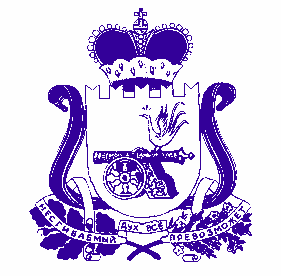 АДМИНИСТРАЦИЯ БУЛГАКОВСКОГО СЕЛЬСКОГО ПОСЕЛЕНИЯДУХОВЩИНСКОГО РАЙОНА СМОЛЕНСКОЙ ОБЛАСТИПОСТАНОВЛЕНИЕот  01.06.2021 г.         №22             В соответствии  с Федеральными законами   от 06.10.2003 г.  № 131-ФЗ «Об общих принципах  организации местного самоуправления  в Российской Федерации»,  от 27.07.2010 г. № 210-ФЗ «Об организации предоставления государственных и муниципальных услуг», в целях приведения в соответствие с требованиями распоряжения Правительства Российской Федерации от 29.04.2021 № 1139-р, Уставом Булгаковского сельского поселения Духовщинского района Смоленской области, Администрация Булгаковского сельского поселения Духовщинского района Смоленской областиПОСТАНОВЛЯЕТ:     1. Внести изменения в   Административный регламент предоставления муниципальной услуги «Присвоение адреса объекту недвижимости гражданам, проживающим в поселении и нуждающимся в данной услуге» утвержденный постановлением Администрации Булгаковского сельского поселения Духовщинского района Смоленской области от 27.09.2012 г. № 31, следующие изменения:      1) пункт 2.4.1.  подраздела 2.4 раздела 2 изложить в  следующей редакции:      «2.4.1. Предельный срок присвоения адреса вновь образованному земельному участку и вновь созданному объекту капитального строительства и внесения его в федеральную информационную адресную систему - 7 дней.       Предельный срок изменения адреса земельного участка и объекта недвижимости   и  внесения   его в  федеральную  информационную   адреснуюсистему - 7 дней.»;     2) пункт 3.4.5. подраздела 3.4  раздела 3 изложить в  следующей  редакции:     «3.4.5. Продолжительность административной процедуры  не более 2 дней.»;     3) приложение № 1 к Административному регламенту предоставления муниципальной услуги «Присвоение адреса объекту недвижимости» изложить в новой редакции, согласно приложению к настоящему постановлению.     2. Обнародовать  настоящее  постановления  путем  размещения на официальном сайте Администрации Булгаковского сельского поселения Духовщинского района Смоленской области в информационно-телекоммуникационной сети "Интернет" http://bulgakovo.admin-smolensk.ru/ .      3. Контроль за исполнением настоящего постановления оставляю за собой.Глава муниципального образованияБулгаковского сельского поселенияДуховщинского района Смоленской области	                              Т.И. Сазанкова  Приложение к постановлению Администрации Булгаковского сельского поселенияДуховщинского района Смоленской области от   01.06.2021 г. №22    Приложение № 1 к административному регламенту предоставления муниципальной услуги«Присвоение адреса объекту недвижимости»Блок-схемапредоставления муниципальной услуги«Присвоение адреса объекту недвижимости»НетДаО  внесении изменений в Административный регламент предоставления муниципальной услуги «Присвоение адреса объекту недвижимости гражданам, проживающим в поселении и нуждающимся в данной услуге», утвержденный постановлением Администрации Булгаковского сельского поселения Духовщинского района Смоленской области от 27.09.2012 г. № 31   